    	       SINIF REHBERLİK DOSYA İÇERİĞİ 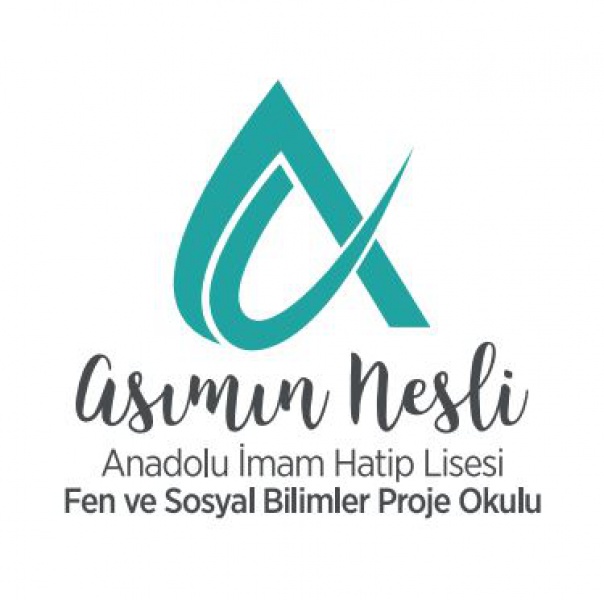 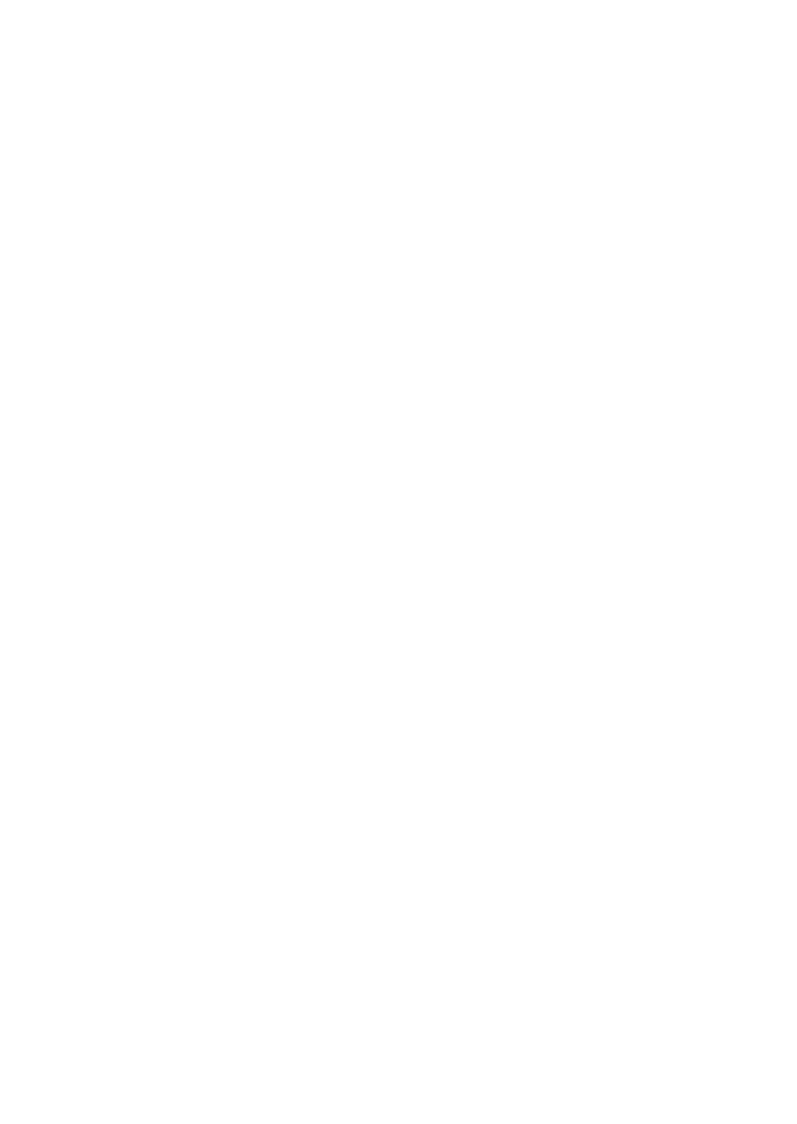 Kapak Atatürk Portresi İstiklal Marșı Sınıf Rehber Öğretmenlerinin Görevleri Yıllık Sınıf Rehberlik Planı Sınıf Listesi Sınıf Sözleșmesi (İsteğe bağlıdır) Sınıf Oturma Planı Sınıf Bașkan/Bașkan Yardımcısı Seçim Tutanağı Kulüp Öğrenci Dağılım Listesi Sınıf Risk Haritası (Kasım ayında hazırlanacak) Öğrenci Bilgi Formları (Tüm öğrenciler için yenilenecek) Devamsızlık Takip Listes (e-okuldan alınabilir) Öğrenci Gözlem Kaydı (Sadece gerekli görülen öğrenciler için) Yönlendirme Formları Veli Toplantı Tutanakları Ev Ziyaret Formları Sınıf Rehberlik Etknlikleri Uygulama Çıktıları PDR Servisi Tarafından Uygulanan Test/Envanter Raporları 1.Dönem Sonu Sınıf Rehberlik Faaliyet Raporu Yıl Sonu Sınıf Rehberlik Faaliyet Raporu Geçmiș Yıldan Devreden Dökümanlar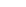 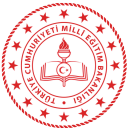 11 / D  SINIFI REHBERLİK DOSYASI "Aynı pencereden dışarıya bakan iki adamdan biri yerdeki çamuru, diğeri ise gökteki yıldızları görür."2021-2022 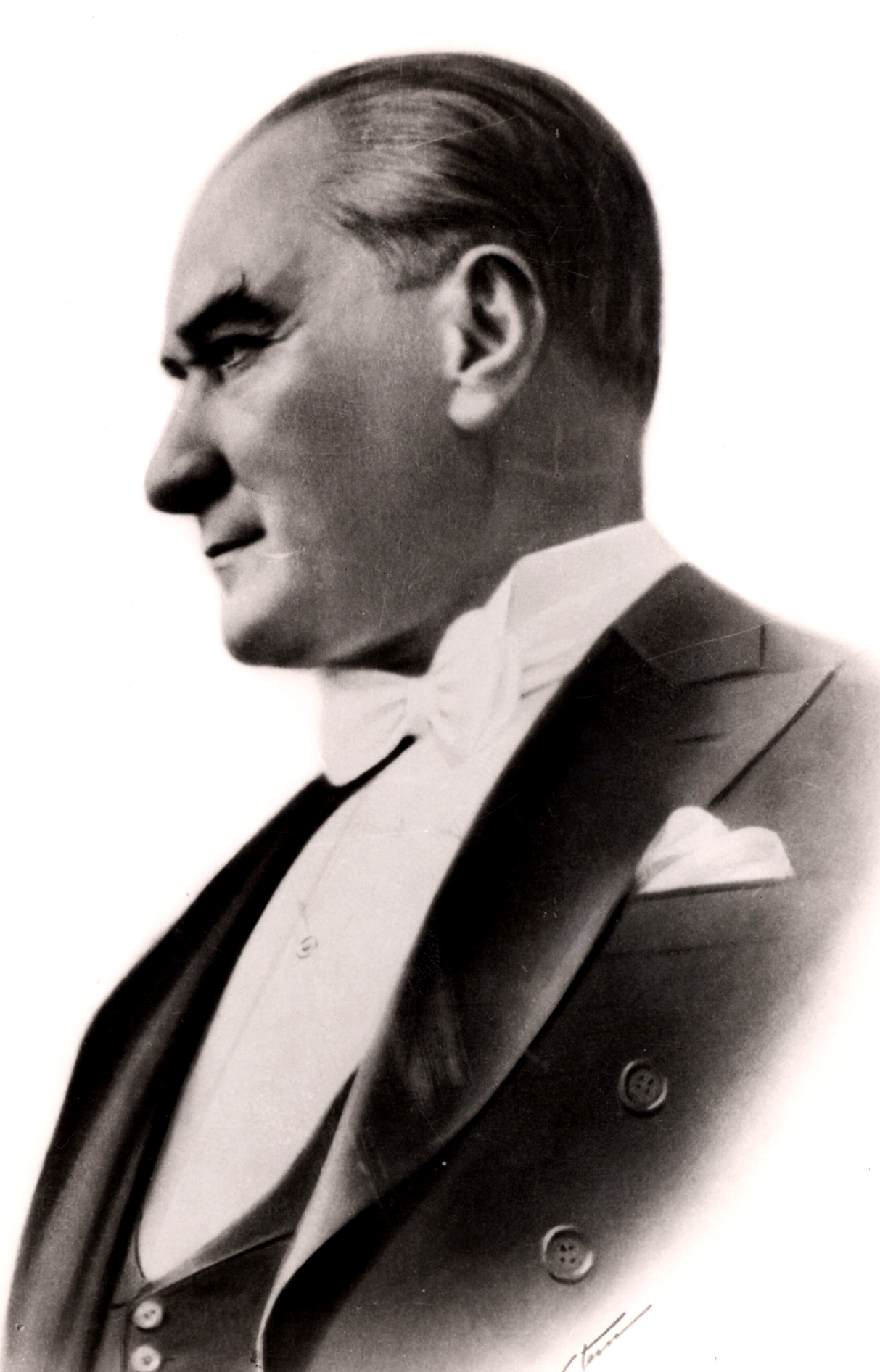 Mustafa Kemal ATATÜRK 1881-1938 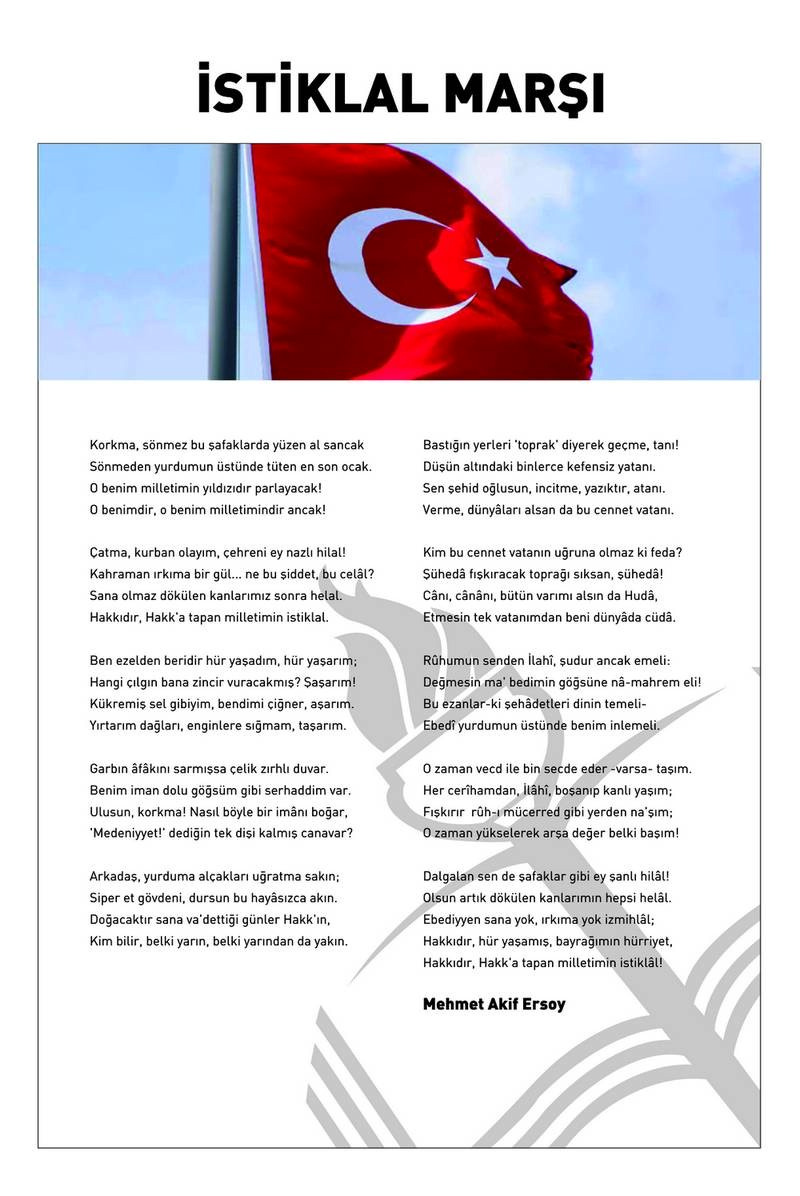 MADDE 23 – (1) Sınıf rehber öğretmeni așağıdaki görevleri yapar: a) Sınıf rehberlik planını okul rehberlik ve psikolojik danıșma programı ile sınıf rehberlik programı çerçevesinde hazırlayarak en geç ekim ayının ikinci haftasında eğitim kurumu müdürüne onaylatır. Sınıf rehberlik planının bir örneğini rehberlik ve psikolojk danıșma servsiyle paylașır. Plan dâhilinde uygulamalarını gerçekleștirir.b) Sınıf rehberlik programı kapsamındak etkinlikler sınıfında uygular. c) Öğrencilerinin rehberlik ve pskolojik danıșma hizmetlerine ilișkin ihtiyaçlarını belirleyerek okul rehberlik ve psikolojik danıșma programına yansıtılmak üzere rehberlik ve psikolojk danıșma servisine iletir. ç) Okul rehberlik ve psikolojik danıșma programının hedeflerine ilșkin etkinliklerde rehberlik ve pskolojik danıșma servsiyle iș birlği yapar. d) Her yıl kasım ayı içerisinde sınıfında bulunan risk altındaki öğrencilere ait verilerin br örneğni rehberlik ve pskolojik danıșma servsine iletir. e) Bireyii tanıma tekniklerinden uzmanlık bilgisi gerektirmeyenler rehber öğretmen/pskolojk danıșman ile iș birliği yaparak sınıfında uygular, sonuçlarını rehberlik ve pskolojk danıșma servsi ile paylașır. f) Sınıfa yeni gelen veya uyum güçlüğü yașayan öğrencilerin okula uyum sağlamaları sürecinde rehber öğretmen/pskolojk danıșman ile iș birlği içerisinde çalıșır. g) Öğrenclern rehber öğretmen/pskolojk danıșman le ș brlğ yaparak lg, yetenek, değer, akademk bașarı ve kșlk özellklerne göre öğrenc kulüplerne, seçmel derslere ve sosyal etknlklere yöneltr. ğ) Rsk altında olan öğrencler fark ettğnde, gerekl desteğ almaları çn rehberlk ve pskolojk danıșma servsn blglendrr. h) Öğrencnn, öğrenme stln fark etmesne, öğrenme becerlern gelștrmesne, akademk performansını artırmasına yönelk çalıșmalarında rehberlk ve pskolojk danıșma servsyle ș brlğ yapar. ı) Sınıfıyla lgl yürüttüğü rehberlk çalıșmalarına lșkn raporu her dönem sonunda eğtm kurumu müdürüne sunar. ) Sınıfında sosyal duygusal, akademk ve karyer gelșm açısından desteklenmeye htyaç duyan öğrencler rehberlk ve pskolojk danıșma servsne yönlendrr, öğrenclern gelșmn desteklemek amacıyla ș brlğ yapar. Eğtm kurumunda rehber öğretmen/pskolojk danıșmanın bulunmaması hâlnde öğrency rehberlk ve araștırma merkezne yönlendrr. j) Eğitim kurumu müdürünün vereceği rehberlik hzmetleri ile ilgili diğer görevleri yapar.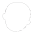 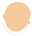 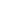 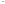 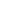 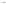 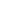 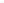 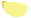 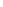 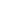 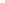 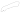 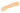 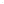 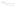 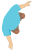 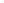 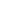 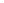 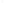 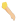 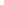 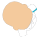 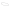 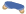 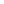 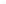 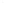 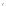 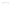 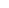 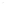 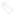 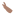 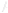 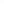 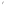 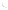 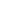 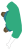 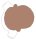 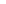 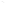 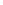 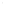 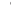 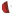 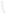 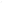 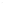 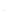 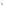 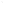 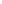 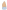 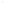 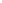 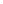 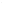 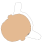 ... / ... SINIF SÖZLEŞMESİ 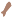 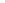 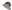 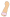 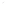 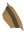 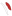 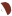 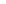 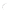 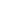 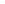 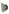 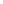 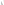 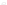 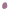 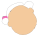 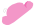 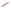 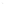 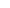 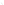 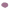 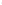 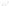 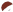 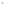 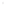 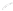 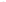 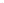 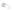 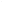 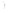 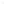 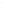 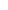 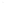 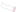 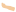 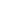 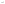 KONUŞMAK İSTEDİĞİM ZAMAN PARMAĞIMI KALDIRIP İZİN İSTEYECEĞİM. 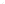 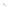 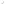 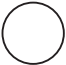 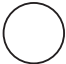 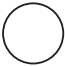 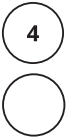 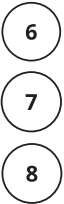 Sınıf rehber öğretmenim ve arkadaşlarım ile birlikte sınıfımızı huzurlu ve güzel bir sınıf yapmak, başarımızı artırmak için hazırladığımız bu sözleşmedeki tüm maddelere uyacağıma İMZAMI ATARAK söz veriyorum. 2021-2022 EĞİTİM ÖĞRETİM YILI 
ASIMIN NESLİ AİHL. FEN VE SOSYAL BİLİMLER PROJE OKULU.... / ... SINIFI BAȘKAN VE BAȘKAN YARDIMCISI SEÇİM TUTANAĞIDIR.       Okulumuz ... / ... sınıfı öğrencleri arasında sınıf bașkanlığı ve bașkan yardımcılığı seçim ............. günü, ... : ... ve ... : ... saatler arasında gerçekleștirilmiștir. 1'Nolu sınıf seçim sandığı sınıf öğrencileri önünde, sınıf rehber öğretmen tarafından açılarak sayım döküm ișlemi gerçekleștirilmiștir.(     ) oy kullanılmıștır. Oyların sayımı yapılarak, oy dökümü așağıdaki gibi listelenmiștir.Sınıf Bașkanı: ............................................................. Sınıf Bașkan Yardımcısı: .................................................. seçilmiştir................................................                  Sınıf Rehber Öğretmeni2021-2022 EĞİTİM ÖĞRETİM YILI 
ASIMIN NESLİ AİHL FEN VE SOSYAL BİLİMLER PROJE OKULU .... / ... SINIFI KULÜP ÖĞRENCİ DAĞILIM LİSTESİ ............................................... ... / ... Sınıf Rehber Öğretmen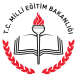 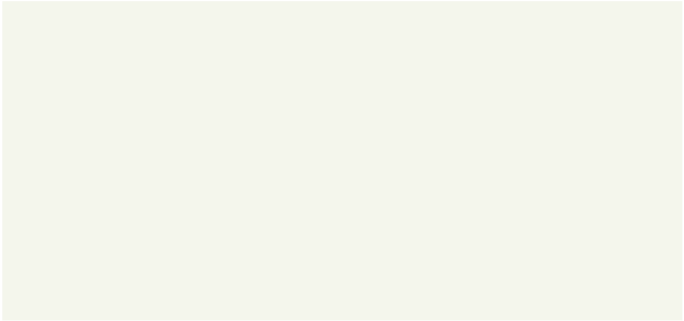 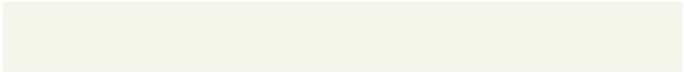 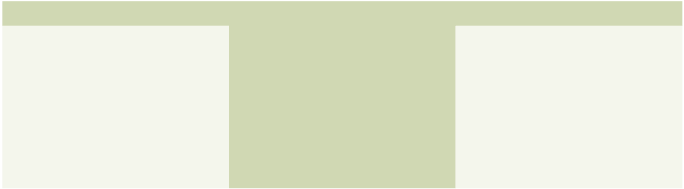 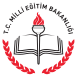 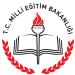 *Bu form sınıf rehber öğretmeni tarafından doldurulabileceği gibi branş öğretmenleri tarafından da doldurularak rehberlik servisine yönlen- dirmeyapılabilir. *Bu bölümdeki her madde için öğrencide o davranış veya özellik hiç yoksa (0), nadiren varsa (1), çoğunlukla varsa (2), tam olarak varsa (3) işaretlenecektir. SN ADI SOYADI NO ALDIĞI OY ALDIĞI OY YAZIYLA 1 2 3 4 5 6 7 8 9 10 KULÜP ADI ÖĞRENCİ ADI SOYADI ÖĞRENCİ ADI SOYADI              ÖĞRENCİ BİLGİ FORMU             ÖĞRENCİ BİLGİ FORMU             ÖĞRENCİ BİLGİ FORMU             ÖĞRENCİ BİLGİ FORMU             ÖĞRENCİ BİLGİ FORMU             ÖĞRENCİ BİLGİ FORMUTarih: Tarih: Tarih: ÖĞRENCİ BİLGİSİ ÖĞRENCİ BİLGİSİ ÖĞRENCİ BİLGİSİ ÖĞRENCİ BİLGİSİ ÖĞRENCİ BİLGİSİ ÖĞRENCİ BİLGİSİ ÖĞRENCİ BİLGİSİ ÖĞRENCİ BİLGİSİ ÖĞRENCİ BİLGİSİ Adınız Soyadınız:  Adınız Soyadınız:  Adınız Soyadınız:  Adınız Soyadınız:  Cinsiyetiniz:                    Cinsiyetiniz:                    Cinsiyetiniz:                    Cinsiyetiniz:                    Cinsiyetiniz:                    Sınıfınız ve Numaranız:  Sınıfınız ve Numaranız:  Sınıfınız ve Numaranız:  Sınıfınız ve Numaranız:  Doğum Yeri ve 
Doğum Tarihiniz: Doğum Yeri ve 
Doğum Tarihiniz: Doğum Yeri ve 
Doğum Tarihiniz: Doğum Yeri ve 
Doğum Tarihiniz: Doğum Yeri ve 
Doğum Tarihiniz: Okulunuz: Okulunuz: Okulunuz: Okulunuz: Adresiniz: Adresiniz: Adresiniz: Adresiniz: Adresiniz: Okul öncesi eğitim aldınız mı?    Okul öncesi eğitim aldınız mı?    Okul öncesi eğitim aldınız mı?    Okul öncesi eğitim aldınız mı?    Sürekli kullandığınız ileç ve tıbbi cihaz var mı? Nedir? Sürekli kullandığınız ileç ve tıbbi cihaz var mı? Nedir? Sürekli kullandığınız ileç ve tıbbi cihaz var mı? Nedir? Sürekli kullandığınız ileç ve tıbbi cihaz var mı? Nedir? Sürekli kullandığınız ileç ve tıbbi cihaz var mı? Nedir? Ne yapmaktan hoşlanırsınız? Ne yapmaktan hoşlanırsınız? Ne yapmaktan hoşlanırsınız? Ne yapmaktan hoşlanırsınız? Sürekli bir hastalığınız var mı? Varsa nedir? Sürekli bir hastalığınız var mı? Varsa nedir? Sürekli bir hastalığınız var mı? Varsa nedir? Sürekli bir hastalığınız var mı? Varsa nedir? Sürekli bir hastalığınız var mı? Varsa nedir? Yakın zamanda taşındınız mı, okul değiştirdiniz mi? Yakın zamanda taşındınız mı, okul değiştirdiniz mi? Yakın zamanda taşındınız mı, okul değiştirdiniz mi? Yakın zamanda taşındınız mı, okul değiştirdiniz mi? Ders dışı faaliyetleriniz nelerdir? Ders dışı faaliyetleriniz nelerdir? Ders dışı faaliyetleriniz nelerdir? Ders dışı faaliyetleriniz nelerdir? Ders dışı faaliyetleriniz nelerdir? Kendinize ait teknolojik aletleriniz var mı? Varsa günde/haftada ne kadar süre kullanırsınız? Kendinize ait teknolojik aletleriniz var mı? Varsa günde/haftada ne kadar süre kullanırsınız? Kendinize ait teknolojik aletleriniz var mı? Varsa günde/haftada ne kadar süre kullanırsınız? Kendinize ait teknolojik aletleriniz var mı? Varsa günde/haftada ne kadar süre kullanırsınız? Hala etkisi altında olduğunuz bir olay yaşadınız mı?  Yaşamışsanız açıklayınız? Hala etkisi altında olduğunuz bir olay yaşadınız mı?  Yaşamışsanız açıklayınız? Hala etkisi altında olduğunuz bir olay yaşadınız mı?  Yaşamışsanız açıklayınız? Hala etkisi altında olduğunuz bir olay yaşadınız mı?  Yaşamışsanız açıklayınız? Hala etkisi altında olduğunuz bir olay yaşadınız mı?  Yaşamışsanız açıklayınız? VELİ BİLGİSİ VELİ BİLGİSİ VELİ BİLGİSİ VELİ BİLGİSİ VELİ BİLGİSİ VELİ BİLGİSİ VELİ BİLGİSİ VELİ BİLGİSİ VELİ BİLGİSİ Adı-Soyadı: Adı-Soyadı: Adı-Soyadı: Adı-Soyadı: Yakınlığı:  Yakınlığı:  Yakınlığı:  Yakınlığı:  Yakınlığı:  Adı-Soyadı: Adı-Soyadı: Adı-Soyadı: Adı-Soyadı: Telefon Numarası: Telefon Numarası: Telefon Numarası: Telefon Numarası: Telefon Numarası: Eğitim Durumu: Eğitim Durumu: Eğitim Durumu: Eğitim Durumu: Mesleği: Mesleği: Mesleği: Mesleği: Mesleği: Anne Anne Anne Baba Baba Baba Baba Adı Soyadı Adı Soyadı Doğum Yeri / Doğum Tarihi Doğum Yeri / Doğum Tarihi Öz mü?                  Öz mü?                  Sağ mı? Sağ mı? Engel durumu var mı? Engel durumu var mı? Eğitim Durumu Eğitim Durumu Mesleği  Mesleği  AİLE BİLGİSİ AİLE BİLGİSİ AİLE BİLGİSİ AİLE BİLGİSİ AİLE BİLGİSİ AİLE BİLGİSİ AİLE BİLGİSİ AİLE BİLGİSİ AİLE BİLGİSİ Kaç kardeşsiniz? Kaç kardeşsiniz? Kaç kardeşsiniz? Kaç kardeşsiniz? Ailenizin kaçıncı çocuğusunuz?  Ailenizin kaçıncı çocuğusunuz?  Ailenizin kaçıncı çocuğusunuz?  Ailenizin kaçıncı çocuğusunuz?  Ailenizin kaçıncı çocuğusunuz?  Okula giden kardeş sayınız. Okula giden kardeş sayınız. Okula giden kardeş sayınız. Okula giden kardeş sayınız. Aile üyelerinde sürekli bir hastalığı/engeli olan biri var  
mı? Varsa yazınız. Aile üyelerinde sürekli bir hastalığı/engeli olan biri var  
mı? Varsa yazınız. Aile üyelerinde sürekli bir hastalığı/engeli olan biri var  
mı? Varsa yazınız. Aile üyelerinde sürekli bir hastalığı/engeli olan biri var  
mı? Varsa yazınız. Aile üyelerinde sürekli bir hastalığı/engeli olan biri var  
mı? Varsa yazınız. Evinizde sizinle birlikte kim/kimler yaşıyor? Yakınlık derecelerini belirtiniz. Evinizde sizinle birlikte kim/kimler yaşıyor? Yakınlık derecelerini belirtiniz. Evinizde sizinle birlikte kim/kimler yaşıyor? Yakınlık derecelerini belirtiniz. Evinizde sizinle birlikte kim/kimler yaşıyor? Yakınlık derecelerini belirtiniz. Evinizde sizinle birlikte kim/kimler yaşıyor? Yakınlık derecelerini belirtiniz. Evinizde sizinle birlikte kim/kimler yaşıyor? Yakınlık derecelerini belirtiniz. Evinizde sizinle birlikte kim/kimler yaşıyor? Yakınlık derecelerini belirtiniz. Evinizde sizinle birlikte kim/kimler yaşıyor? Yakınlık derecelerini belirtiniz. Evinizde sizinle birlikte kim/kimler yaşıyor? Yakınlık derecelerini belirtiniz. TEŞEKKÜR EDERİZ TEŞEKKÜR EDERİZ TEŞEKKÜR EDERİZ TEŞEKKÜR EDERİZ TEŞEKKÜR EDERİZ TEŞEKKÜR EDERİZ TEŞEKKÜR EDERİZ TEŞEKKÜR EDERİZ TEŞEKKÜR EDERİZ ÖĞRENCİ GÖZLEM KAYDIÖĞRENCİ GÖZLEM KAYDIÖĞRENCİ GÖZLEM KAYDIÖĞRENCİ GÖZLEM KAYDIÖĞRENCİ GÖZLEM KAYDITarih: Tarih: Tarih: Adı Soyadı: Adı Soyadı: Adı Soyadı: Adı Soyadı: Yaşı/Cinsiyeti: Yaşı/Cinsiyeti: Yaşı/Cinsiyeti: Yaşı/Cinsiyeti: Okulu: Okulu: Okulu: Okulu: Sınıfı/Okul Numarası: Sınıfı/Okul Numarası: Sınıfı/Okul Numarası: Sınıfı/Okul Numarası: Sınıf/Şube Rehber Öğretmenin Adı  Soyadı: Sınıf/Şube Rehber Öğretmenin Adı  Soyadı: Sınıf/Şube Rehber Öğretmenin Adı  Soyadı: Sınıf/Şube Rehber Öğretmenin Adı  Soyadı: Gözlem Yapılan Yer: Gözlem Yapılan Yer: Gözlem Yapılan Yer: Gözlem Yapılan Yer: Gözlem Yapılan Tarih/Saat: Gözlem Yapılan Tarih/Saat: Gözlem Yapılan Tarih/Saat: Gözlem Yapılan Tarih/Saat: Gözlem Süresi: Gözlem Süresi: Gözlem Süresi: Gözlem Süresi: Gözlem Yapılacak Davranış:  Gözlem Yapılacak Davranış:  Gözlem Yapılacak Davranış:  Gözlem Yapılacak Davranış:  Gözlem Sürecinin Planlaması (Davra- nışın Nerede, Ne Zaman, Ne Sıklıkta  vs. Gözlemleneceği): Gözlem Sürecinin Planlaması (Davra- nışın Nerede, Ne Zaman, Ne Sıklıkta  vs. Gözlemleneceği): Gözlem Sürecinin Planlaması (Davra- nışın Nerede, Ne Zaman, Ne Sıklıkta  vs. Gözlemleneceği): Gözlem Sürecinin Planlaması (Davra- nışın Nerede, Ne Zaman, Ne Sıklıkta  vs. Gözlemleneceği): Öğretmenin Gözlemleri: Öğretmenin Gözlemleri: Öğretmenin Gözlemleri: Öğretmenin Gözlemleri: Gözlem Sürecinin Değerlendirilmesi: Gözlem Sürecinin Değerlendirilmesi: Gözlem Sürecinin Değerlendirilmesi: Gözlem Sürecinin Değerlendirilmesi: Sonuç ve Öneriler: Sonuç ve Öneriler: Sonuç ve Öneriler: Sonuç ve Öneriler: Gözlemi Yapan Öğretmenin; 
Adı-Soyadı Ünvanı İmza Gözlemi Yapan Öğretmenin; 
Adı-Soyadı Ünvanı İmza Gözlemi Yapan Öğretmenin; 
Adı-Soyadı Ünvanı İmza Gözlemi Yapan Öğretmenin; 
Adı-Soyadı Ünvanı İmza Öğrencinin Adı Soyadı: Tarih: Sınıfı: Numarası: Öğrencinin rehberlik servisine yönlendirilme nedeni: Öğrencinin rehberlik servisine yönlendirilme nedeni: Öğrenciyle ilgili gözlem ve düşünceler: Öğrenciyle ilgili gözlem ve düşünceler: Öğrenciyle ilgili edinilen diğer bilgiler: Öğrenciyle ilgili edinilen diğer bilgiler: Yönlendirmeye neden olan durumla ilgili  yapılan çalışmalar: Yönlendirmeye neden olan durumla ilgili  yapılan çalışmalar: Yönlendiren; 
Ad-Soyad 
Unvan 
İmza Öğrenci Bilgileri Öğrenci Bilgileri Öğrenci Bilgileri Öğrenci Bilgileri Öğrenci Bilgileri Öğrenci Bilgileri Öğrenci Bilgileri Öğrenci Bilgileri Öğrenci Bilgileri Öğrenci Bilgileri Öğrencinin Adı Soyadı: Öğrencinin Adı Soyadı: Öğrencinin Adı Soyadı: Öğrencinin Adı Soyadı: Öğrencinin Adı Soyadı: Öğrencinin Adı Soyadı: Öğrencinin Adı Soyadı: Doğum Yeri ve Tarihi: Doğum Yeri ve Tarihi: Doğum Yeri ve Tarihi: T.C. Kimlik No: T.C. Kimlik No: T.C. Kimlik No: T.C. Kimlik No: T.C. Kimlik No: T.C. Kimlik No: T.C. Kimlik No: Cinsiyeti: Cinsiyeti: Cinsiyeti: Veli Adı Soyadı: Veli Adı Soyadı: Veli Adı Soyadı: Veli Adı Soyadı: Veli Adı Soyadı: Veli Adı Soyadı: Veli Adı Soyadı: Veli İletişim Bilgisi/Tel.: Veli İletişim Bilgisi/Tel.: Veli İletişim Bilgisi/Tel.: Devam Ettiği Okul ve Sınıfı: Devam Ettiği Okul ve Sınıfı: Devam Ettiği Okul ve Sınıfı: Devam Ettiği Okul ve Sınıfı: Devam Ettiği Okul ve Sınıfı: Devam Ettiği Okul ve Sınıfı: Devam Ettiği Okul ve Sınıfı: Okul Değişikliği Var Mı?  (  ) Evet     (  ) Hayır Okul Değişikliği Var Mı?  (  ) Evet     (  ) Hayır Okul Değişikliği Var Mı?  (  ) Evet     (  ) Hayır Okul Başarısı: Okul Başarısı: Okul Başarısı: Okul Başarısı: Okul Başarısı: Okul Başarısı: Okul Başarısı: Sınıf Tekrarı Var Mı?         (  ) Evet     (  ) Hayır Sınıf Tekrarı Var Mı?         (  ) Evet     (  ) Hayır Sınıf Tekrarı Var Mı?         (  ) Evet     (  ) Hayır Okula Devam Durumu: Okula Devam Durumu: Okula Devam Durumu: Okula Devam Durumu: Okula Devam Durumu: Okula Devam Durumu: Okula Devam Durumu: Varsa Tıbbi Tanı: Varsa Tıbbi Tanı: Varsa Tıbbi Tanı: Okula Ve Öğretmenlerine Karşı Tutumu: Okula Ve Öğretmenlerine Karşı Tutumu: Okula Ve Öğretmenlerine Karşı Tutumu: Okula Ve Öğretmenlerine Karşı Tutumu: Okula Ve Öğretmenlerine Karşı Tutumu: Okula Ve Öğretmenlerine Karşı Tutumu: Okula Ve Öğretmenlerine Karşı Tutumu: Daha Önce Psikolojik Destek Aldı Mı? (  ) Evet  (  ) Hayır Daha Önce Psikolojik Destek Aldı Mı? (  ) Evet  (  ) Hayır Daha Önce Psikolojik Destek Aldı Mı? (  ) Evet  (  ) Hayır Öğrenciye İlişkin Gözlemler* Öğrenciye İlişkin Gözlemler* Öğrenciye İlişkin Gözlemler* Varsa Davranış Problemleri Varsa Davranış Problemleri Varsa Davranış Problemleri 1 Göz kontağı kurar. Göz kontağı kurar. 0 1 2 3 (  ) Altını ıslatma       (  ) Altını ıslatma       (  ) Saldırganlık 2 Konuşmayı başlatır ve sürdürür. Konuşmayı başlatır ve sürdürür. 0 1 2 3 (  ) Parmak emme        (  ) Parmak emme        (  ) Küfürlü konuşma   3 Duygu ve düşüncelerini ifade eder. Duygu ve düşüncelerini ifade eder. 0 1 2 3 (  ) Tırnak yeme    (  ) Tırnak yeme    (  ) Öfke kontrolünde zorluk   4 Etkin dinler ve geribildirim verir.      Etkin dinler ve geribildirim verir.      0 1 2 3 (  ) Zorbalık (  ) Zorbalık (  ) Takıntılı davranışlar       5 Empatik beceriye sahiptir. Empatik beceriye sahiptir. 0 1 2 3 (  ) Yalan söyleme   (  ) Yalan söyleme   (  ) Kardeş kıskançlığı      6 Sağlıklı arkadaşlık ilişkileri kurar.    Sağlıklı arkadaşlık ilişkileri kurar.    0 1 2 3 (  ) İzinsiz Alma         (  ) İzinsiz Alma         (  ) Okul Korkusu           7 Sosyal etkinliklere katılır.  Sosyal etkinliklere katılır.  0 1 2 3 Varsa Riskli Davranışları Varsa Riskli Davranışları Varsa Riskli Davranışları 8 Hayır diyebilir (reddetme becerisi) Hayır diyebilir (reddetme becerisi) 0 1 2 3 (  ) İntihar düşünceleri (  ) İntihar düşünceleri (  ) İntihar düşünceleri 9 İşbirliği yapar. İşbirliği yapar. 0 1 2 3 (  ) İntihar girişimi (  ) İntihar girişimi (  ) İntihar girişimi 10 Bağımsız hareket eder. Bağımsız hareket eder. 0 1 2 3 (  ) Okuldan kaçma (  ) Okuldan kaçma (  ) Okuldan kaçma 11 Hakkını arar. Hakkını arar. 0 1 2 3 (  ) Evden kaçma (  ) Evden kaçma (  ) Evden kaçma 12 Okul kurallarına uyar. Okul kurallarına uyar. 0 1 2 3 (  ) Sigara kullanımı (  ) Sigara kullanımı (  ) Sigara kullanımı 13 Kendine güvenir. Kendine güvenir. 0 1 2 3 (  ) Alkol kullanımı (  ) Alkol kullanımı (  ) Alkol kullanımı 14 Neşelidir. Neşelidir. 0 1 2 3 (  ) Uyuşturucu kullanımı   (  ) Uyuşturucu kullanımı   (  ) Uyuşturucu kullanımı   15 Girişkendir. Girişkendir. 0  1 2 3 (  ) İstismar öyküsü (  ) İstismar öyküsü (  ) İstismar öyküsü 16 Uyumludur. Uyumludur. 0 1 2 3 (  ) Cinsel davranış bozukluğu (  ) Cinsel davranış bozukluğu (  ) Cinsel davranış bozukluğu 17 Sakindir. Sakindir. 0 1 2 3 (  ) Riskli arkadaşlık ilişkileri (  ) Riskli arkadaşlık ilişkileri (  ) Riskli arkadaşlık ilişkileri  Diğer….   Diğer….   Diğer….  (  ) Kesici-delici alet taşıma (  ) Kesici-delici alet taşıma (  ) Kesici-delici alet taşıma Rehberlik ve Araştırma Merkezine Gönderme Nedeni: Rehberlik ve Araştırma Merkezine Gönderme Nedeni: Rehberlik ve Araştırma Merkezine Gönderme Nedeni: Rehberlik ve Araştırma Merkezine Gönderme Nedeni: Rehberlik ve Araştırma Merkezine Gönderme Nedeni: Rehberlik ve Araştırma Merkezine Gönderme Nedeni: Rehberlik ve Araştırma Merkezine Gönderme Nedeni: Rehberlik ve Araştırma Merkezine Gönderme Nedeni: Rehberlik ve Araştırma Merkezine Gönderme Nedeni: Rehberlik ve Araştırma Merkezine Gönderme Nedeni: Probleme Yönelik Olarak Okulda Yapılan Çalışmalar (Detaylı bir şekilde doldurulacaktır) Probleme Yönelik Olarak Okulda Yapılan Çalışmalar (Detaylı bir şekilde doldurulacaktır) Probleme Yönelik Olarak Okulda Yapılan Çalışmalar (Detaylı bir şekilde doldurulacaktır) Probleme Yönelik Olarak Okulda Yapılan Çalışmalar (Detaylı bir şekilde doldurulacaktır) Probleme Yönelik Olarak Okulda Yapılan Çalışmalar (Detaylı bir şekilde doldurulacaktır) Probleme Yönelik Olarak Okulda Yapılan Çalışmalar (Detaylı bir şekilde doldurulacaktır) Probleme Yönelik Olarak Okulda Yapılan Çalışmalar (Detaylı bir şekilde doldurulacaktır) Probleme Yönelik Olarak Okulda Yapılan Çalışmalar (Detaylı bir şekilde doldurulacaktır) Probleme Yönelik Olarak Okulda Yapılan Çalışmalar (Detaylı bir şekilde doldurulacaktır) Probleme Yönelik Olarak Okulda Yapılan Çalışmalar (Detaylı bir şekilde doldurulacaktır) Probleme Yönelik Olarak İş birliği Yapılan Kişi ve Kurumlar Probleme Yönelik Olarak İş birliği Yapılan Kişi ve Kurumlar Probleme Yönelik Olarak İş birliği Yapılan Kişi ve Kurumlar Probleme Yönelik Olarak İş birliği Yapılan Kişi ve Kurumlar Probleme Yönelik Olarak İş birliği Yapılan Kişi ve Kurumlar Probleme Yönelik Olarak İş birliği Yapılan Kişi ve Kurumlar Probleme Yönelik Olarak İş birliği Yapılan Kişi ve Kurumlar Probleme Yönelik Olarak İş birliği Yapılan Kişi ve Kurumlar Probleme Yönelik Olarak İş birliği Yapılan Kişi ve Kurumlar Probleme Yönelik Olarak İş birliği Yapılan Kişi ve Kurumlar Okul Müdürü 
…./……/…… Adı Soyadı 
İmza Okul Müdürü 
…./……/…… Adı Soyadı 
İmza EV ZİYARET FORMUEV ZİYARET FORMUEV ZİYARET FORMUEV ZİYARET FORMUEV ZİYARET FORMUEV ZİYARET FORMUEV ZİYARET FORMUEV ZİYARET FORMUEJEJEJEJÖğrencinin:Adı Soyadı:……………………….	Okulu:Asımın Nesli AİHL. 	Sınıf – Numarası:…… Öğrencinin:Adı Soyadı:……………………….	Okulu:Asımın Nesli AİHL. 	Sınıf – Numarası:…… Öğrencinin:Adı Soyadı:……………………….	Okulu:Asımın Nesli AİHL. 	Sınıf – Numarası:…… Öğrencinin:Adı Soyadı:……………………….	Okulu:Asımın Nesli AİHL. 	Sınıf – Numarası:…… Öğrencinin:Adı Soyadı:……………………….	Okulu:Asımın Nesli AİHL. 	Sınıf – Numarası:…… Öğrencinin:Adı Soyadı:……………………….	Okulu:Asımın Nesli AİHL. 	Sınıf – Numarası:…… Öğrencinin:Adı Soyadı:……………………….	Okulu:Asımın Nesli AİHL. 	Sınıf – Numarası:…… Öğrencinin:Adı Soyadı:……………………….	Okulu:Asımın Nesli AİHL. 	Sınıf – Numarası:…… SOSYO KÜLTÜREL ÖZELLİKLER SOSYO KÜLTÜREL ÖZELLİKLER SOSYO KÜLTÜREL ÖZELLİKLER SOSYO KÜLTÜREL ÖZELLİKLER SOSYO KÜLTÜREL ÖZELLİKLER SOSYO KÜLTÜREL ÖZELLİKLER SOSYO KÜLTÜREL ÖZELLİKLER SOSYO KÜLTÜREL ÖZELLİKLER SOSYO KÜLTÜREL ÖZELLİKLER Evin Fiziksel Koşulları Evin Fiziksel Koşulları Evin Fiziksel Koşulları Ailenin Ekonomik Koşulları  Ailenin Ekonomik Koşulları  Ailenin Ekonomik Koşulları  Ailenin Sosyal Yaşamı Ailenin Sosyal Yaşamı Ailenin Sosyal Yaşamı EBEVEYN TUTUMLARI EBEVEYN TUTUMLARI EBEVEYN TUTUMLARI EBEVEYN TUTUMLARI EBEVEYN TUTUMLARI EBEVEYN TUTUMLARI EBEVEYN TUTUMLARI EBEVEYN TUTUMLARI EBEVEYN TUTUMLARI Ebeveynlerin Öğrenciye  Karşı Tutumları Ebeveynlerin Öğrenciye  Karşı Tutumları Ebeveynlerin Öğrenciye  Karşı Tutumları Ebeveynlerin  
Öğretmenlere Karşı  Tutumları Ebeveynlerin  
Öğretmenlere Karşı  Tutumları Ebeveynlerin  
Öğretmenlere Karşı  Tutumları Ebeveynlerin Okula Karşı Tutumları Ebeveynlerin Okula Karşı Tutumları Ebeveynlerin Okula Karşı Tutumları Ebeveynlerin Birbirlerine  Karşı Tutumları Ebeveynlerin Birbirlerine  Karşı Tutumları Ebeveynlerin Birbirlerine  Karşı Tutumları Ebeveynlerin Okuldan  Beklentileri Ebeveynlerin Okuldan  Beklentileri Ebeveynlerin Okuldan  Beklentileri GENEL DEĞERLENDİRME GENEL DEĞERLENDİRME GENEL DEĞERLENDİRME GENEL DEĞERLENDİRME GENEL DEĞERLENDİRME GENEL DEĞERLENDİRME GENEL DEĞERLENDİRME GENEL DEĞERLENDİRME GENEL DEĞERLENDİRME Ziyaret Eden 
İmzaZiyaret Eden 
İmzaZiyaret Eden 
İmzaZiyaret Eden 
İmzaZiyaret Eden 
İmza Ziyaret Eden 
İmzaZiyaret Eden 
İmzaZiyaret Eden 
İmzaZiyaret Eden 
İmza